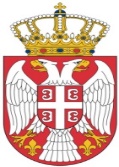 РЕПУБЛИКА СРБИЈАОПШТИНА РАЧАСКУПШТИНА ОПШТИНЕ Комисија за спровођење поступка прибављања у јавну својину, отуђења непокретности из јавне својине и давања у закуп ствари у јавној својини општине Рача, прибављања и отуђења грађевинског земљиштаБрој:46-1122 /2022-I-04;Датум: 27. 12. 2022.годинеНа основу члана 34. ст. 1. Закона о јавној својини ("Службени гласник РС", број 72/11, 88/13, 105/14, 104/2016-други закон, 108/2016 и 113/2017, 95/2018 и 153/2020), члана 6. и 7. Уредбе о условима прибављања и отуђења непокретности непосредном погодбом и давања у закуп ствари у јавној свјини, односно прибављања и уступања искоришћавања других имовинских права као и поступцима јавног надметања и прикупљања писмених понуда („Службени гласник РС“, број 16/2018), члана 22. Одлуке о прибављању, располагању, управљању и коришћењу ствари у јавној својини општине Рача (''Службени гласник општине Рача'', број: 3/2021), Комисија за спровођење поступка прибављања у јавну својину, отуђења непокретности из јавне својине и давања у закуп ствари у јавној својини општине Рача и прибављања и отуђења грађевинског земљишта дана 27.12.2022. оглашава ОГЛАС ЗА ДАВАЊЕ У ЗАКУП НЕПОКРЕТНОСТИ  У ЈАВНОЈ СВОЈИНИ ОПШТИНЕ РАЧА ПРИКУПЉАЊЕМ ПИСМЕНИХ ПОНУДАОпштина Рача оглашава давање у закуп непокретности у јавној својини општине Рача путем поступка прикупљања писмених понуда и то:Дела катастарске парцеле  број 402/3 КО Рача, уписане у лист непокретности бр. 1201 КО Рача у површини од 6,25м2, а за потребе постављања привременог монтажног објекта – киоска.Услови закупа: катастарска парцела који је предмет закупа из става 1. овог Огласа даје се у закуп на временски период од 5 година за потребе постављања привременог монтажног објекта – киоска намењеног за обављање тровинске делатности.Предмет закупа се не може давати у подзакуп.Најнижа вредност закупнине за предмет огласа износи 2.000,00 динара на месечном нивоу.Право учешћа по овом огласу имају сва физичка, правна лица и предузетници који доставе благовремене и потпуне пријаве, уз пријаву доставе оригинал доказа о уплати депозита, уз који достављају и број рачуна на који ће се вратити депозит. Депозит се уплаћује на рачун  број 840-742152843-59 по моделу 97, са позивом на број 34-086. у износу од 1.000,00 динара.Закупнина се плаћа најкасније до 5-ог у месецу за претходни месец.Учесници који нису успели у поступку прикупљања писмених понуда, а имали су уредну документацију имају право на повраћај депозита у року од осам дана од дана отварања писмених понуда. ( напомена: обавезно у пријави унети број рачуна на који се врши повраћај депозита).Пријава односно понуда на оглас која се доставља обавезно садржи:      -  за физичка лица: име и презиме, адресу, број личне карте, јединствени матични број грађана, број телефона, фотокопију личне карте подносиоца и потпис;  - за предузетнике: име и презиме предузетника, адресу, број личне карте, јединствени матични грађана, назив радње и матични број;  - за правна лица: назив, седиште, контакт телефон, оригинални извод/копија решења о упису правног лица у регистар привредних субјеката, као и пуномоћје лица које заступа подносиоца пријаве.( напомена: пуномоћје за заступање мора бити оверено од стране јавног бележника).У пријави и на самој коверти обавезно назначити катастарска парцела за коју се односи пријава.Последњи дан за подношење пријавa је 19.01.2023. године. Пријаве се могу поднети преко писарнице ОУ Рача или послати препорученом поштом на адресу: Општинска управа општине Рача, Карађорђева бр. 48, 34210 Рача – за Комисију за спровођење поступка прибављања у јавну својину, отуђења непокретности из јавне својине и давања у закуп ствари у јавној својини општине Рача, прибављања и отуђења грађевинског земљишта.Образац пријаве заједно са овим огласом биће доступан заинтересованим лицима на званичном сајту општине Рача.Пријаве се подносе у затвореној коверти са назнаком „Пријава на оглас за давање у закуп непокретности у јавној својини општине Рача- НЕ ОТВАРАТИ“ са назнаком за коју непокретност се конкурише. Контакт особа за сва обавештења је Сузана Милошевић бр.тел. 060/753-3140, е-маил  suzaraca@gmail.com.Подносиоци неблаговремене или непотпуне пријаве, односно понуде неће бити учесници поступка, њихове пријаве биће одбачене.Поступак ће се спровести ако је пристигла најмање једна благовремена и потпуна пријава и ако је понуђач у пријави истакао већу цену од процењене.Уколико понуђач истакне нижу од процењене, исти губи право на повраћај депозита, у складу са законом.Критријум за избор најповољнијег понуђача је највиша понуђена закупнина.Учесник који понуди највиши износ закупнине потписује изјаву о висини понуђене закупнине.Уколико учесник који понуди највиши износ цене, не закључи уговор о закупу, губи право на повраћај депозита.Након одабира најповољнијег понуђача и доношења Решења о давању у закуп,  са одабраним понуђачем ће се закључити Уговор о закупу. Трошкови овере уговора, као и сви дуги трошкови који могу произићи из овог правног посла падају на терет закупца.Оглас ће бити објављен на сајту општине  Рача и огласној табли Општинске управе .	Комисија за спровођење поступка прибављања у јавну својину, отуђења непокретности из јавне својине и авања у закуп ствари у јавној својини општине Рача прибављања и отуђења грађевинског земљишта	_________________________	       Сузана Милошевић